Конспект  по конструированию из бумаги в технике оригами в старшей группе «Заячий остров»Цель: закрепление умения выполнять поделку в технике оригами по схеме;Задачи: - Закрепить  знаний детей о весенних явлениях в природе ;- Расширять представления детей о жизни диких животных ;- Закреплять приемы работы с бумагой разного формата;- Расширять словарный запас, развивать разговорную и диалогическую речь, эмоциональность, выразительность;- Формировать художественный вкус, развивать творчество и интерес к созданию образа.Оборудование:- Макет  острова с заготовленным зайцем;- Заготовки бумаги разного размера и цвета,  схем  каждого ребенка ;Карандаши для прорисовки деталей;Клей – карандаш,Набор картин и иллюстрацийПредварительная работа:Чтение , обсуждение и  рассматривание иллюстраций произведения Н. А. Некрасова «Дед Мазай и зайцы». Содержание:- Ребята, подходите ко мне по ближе. Давайте возьмёмся за руки и скажем дружно «Мы ребята просто класс, всё получится у нас!». Отлично! - А кто скажет, какое сейчас время года? (Весна)- А чем весна отличается от зимы? ( Варианты ответов детей)- Давайте назовём признаки весны (Ответы детей). А что происходит со снегом и льдом, если сильно греет солнышко? (Варианты ответов детей))- А где больше всего льда в природе? (Варианты ответов детей)- Когда лед тает воды становится очень много, ей некуда деваться и она заливает берега  и происходит беда для  жителей леса. А какая беда? (Варианты ответов детей)- Давайте с вами совершим путешествие в весенний лес, а именно туда где разливаются реки и всё затапливают на своём пути.(Показ картины  весеннего леса во время половодья )          - А сейчас давайте вспомним  одну историю:«Жил когда-то один старик, звали его Мазай. Жил он возле  очень капризной реки, которая  каждую весну выходила из берегов  и пугала лесных жителей. Дед Мазай брал лодку, и вывозил зайцев  поближе к лесу, чтобы помочь им выжить».Показывается иллюстрация Мазая и зайцев в лодке- Посмотрите, у нас в группе тоже появился такой островок на котором оказался заяц.На заготовленном столе на островке сидит один заяц и  говорит грустным голосом: «Скучно и грустно мне здесь одному.».- Ребята, а что, если нам с вами сделать зайчат из бумаги? Согласны?- А как они попадут на остров? ( на лодке , на самолете)-  Правильно. Вот перед вами лежат заготовки бумаги и схемы сборки, выбирайте, кто будет делать зайчиков, кто лодку, а кто самолёт.  Дети выбирают заготовки  и присаживаются за столы- Но вначале мы наши пальчики подготовим к работе.Пальчиковая гимнастика  «Зайчик»Раз, два, три, четыре, пять, ( Пальчики растопырить и на счёт 1, 2, 3, 4, 5 загибать. )Вышел зайчик погулять. (Указательный и средний пальцы выпрямлены – «ушки», остальные сжаты в кулачок. )Что нам делать? Как нам быть?Нужно заиньку ловить! ( Все пальчики «бегут» по столу. )Снова будем мы считать:Раз, два, три, четыре, пять. ( Пальчики сжать в кулак. Разжимать по одному, начиная с мизинца. )- Давайте теперь посмотрим на свои схемы и приступим к работеДети делают оригами опираясь на схему ( зайца, лодку, самолет). -Замечательно, наши зайцы , самолеты и лодки готовы. Давайте посадим зайцев и отправим их на остров.- Вот какая большая компания получилась у нашего зайчика.- Было ли вам трудно ( Ответы детей). А что получалось легко (Ответы детей) Вы справились со своей работой на отлично!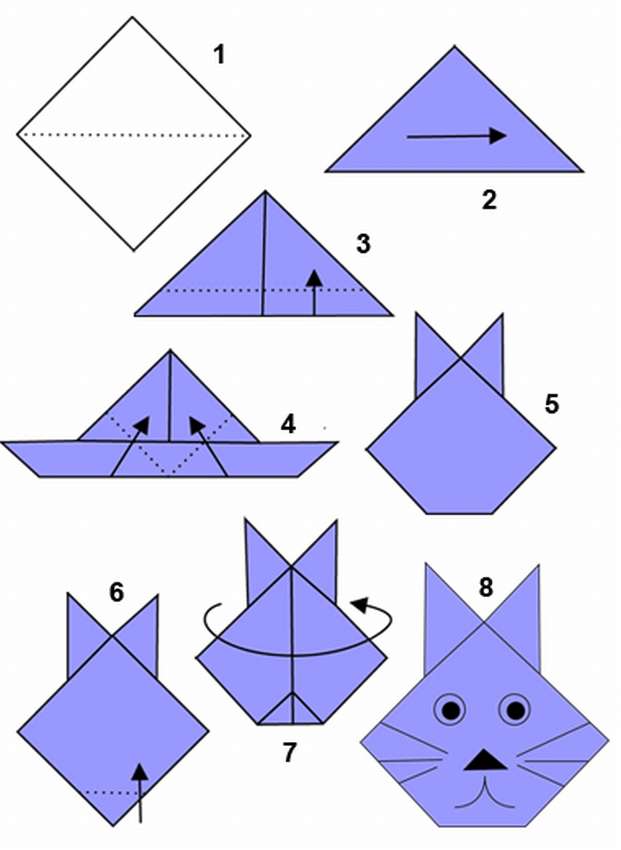 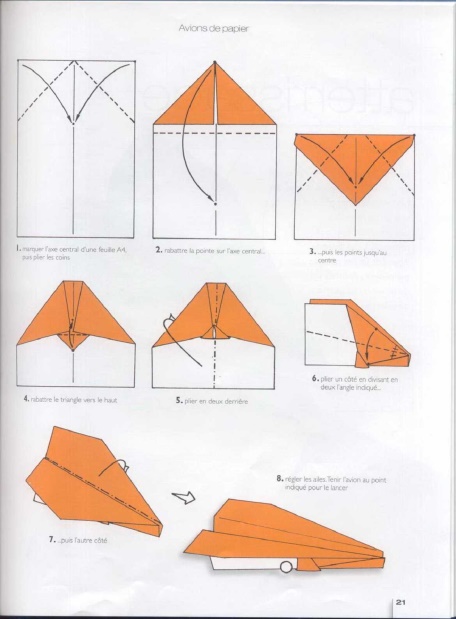 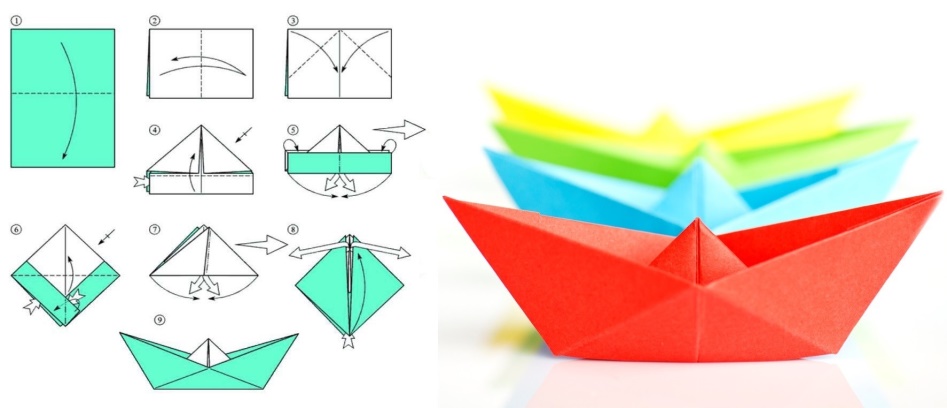 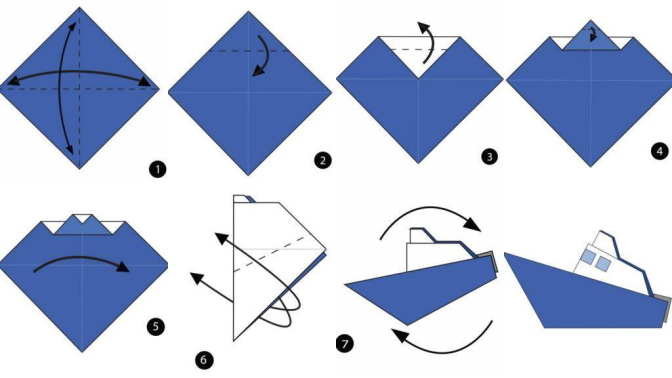 Государственное бюджетное дошкольное образовательное учреждениедетский сад  № 80 Красносельского района Санкт-Петербурга(ГБДОУ детский сад № 80 Красносельского района Санкт-Петербурга)198320, Санкт-Петербург, г. Красное Село, Гатчинское шоссе, дом 6, корпус 3, литер А, Конспект открытого занятия по конструированию (оригами)в старшей группе № 11 ОВЗ (ТНР)